Primary Frequency Response Senior Task Force (PFRSTF)PJM Conference and Training CenterOctober 9, 20179:00 a.m. – 4:00 p.m. EPTAdministration (9:00am-9:15am)Ms. Michelle Souder, PJM, will conduct welcome, review of PJM meeting guidelines, agenda, roll call and approval of minutes.Education  (9:15am-10:45am)Mr. Eric Hsia, PJM, will provide a brief overview on PJM’s comments to FERC’s Primary Frequency Response NOPR which were due September 14, 2017.Lin Franks, AES, will provide an overview of primary frequency response from inverter-based technology.Break (10:45am-11:00am)Mr. Alex Giarratano, ERCOT, will provide an overview of the requirements and operations for primary frequency response in ERCOT.Matrix Review (12:45pm-2:00pm)Ms. Danielle Croop, PJM, will review the interests that were identified in the matrix from a PJM perspective.  Mr. Glen Boyle will lead the discussion to capture stakeholder interest identification.  Mr. Vince Stefanowicz, PJM, will review the draft design components.  Mr. Glen Boyle will solicit additional design components and solution options from stakeholders..Author: Michelle SouderAntitrust:You may not discuss any topics that violate, or that might appear to violate, the antitrust laws including but not limited to agreements between or among competitors regarding prices, bid and offer practices, availability of service, product design, terms of sale, division of markets, allocation of customers or any other activity that might unreasonably restrain competition.  If any of these items are discussed the chair will re-direct the conversation.  If the conversation still persists, parties will be asked to leave the meeting or the meeting will be adjourned.Code of Conduct:As a mandatory condition of attendance at today's meeting, attendees agree to adhere to the PJM Code of Conduct as detailed in PJM Manual M-34 section 4.5, including, but not limited to, participants' responsibilities and rules regarding the dissemination of meeting discussion and materials.Public Meetings/Media Participation: Unless otherwise noted, PJM stakeholder meetings are open to the public and to members of the media. Members of the media are asked to announce their attendance at all PJM stakeholder meetings at the beginning of the meeting or at the point they join a meeting already in progress. Members of the Media are reminded that speakers at PJM meetings cannot be quoted without explicit permission from the speaker. PJM Members are reminded that "detailed transcriptional meeting notes" and white board notes from "brainstorming sessions" shall not be disseminated. Stakeholders are also not allowed to create audio, video or online recordings of PJM meetings. PJM may create audio, video or online recordings of stakeholder meetings for internal and training purposes, and your participation at such meetings indicates your consent to the same.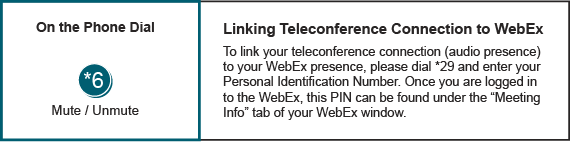 Education (11:00am-12:00pm) Lunch (12:00pm-12:45pm) Break (2:00pm-2:15pm) Matrix Review (2:15pm-3:50pm) Future Agenda Items (3:50pm-4:00pm)Future Agenda Items (3:50pm-4:00pm)Future Agenda Items (3:50pm-4:00pm)October 27, 20179:00 a.m.PJM Conference & Training Center/ WebExDecember 1, 20179:00 a.m.PJM Conference & Training Center/ WebExDecember 20, 2017 9:00 a.m.PJM Conference & Training Center/ WebExJanuary 24, 20189:00 a.m.PJM Conference & Training Center/WebEx